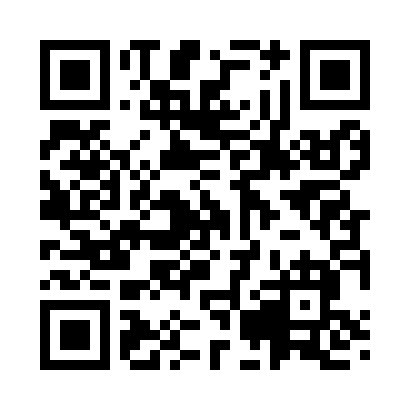 Prayer times for Calhounville, Washington, USAMon 1 Jul 2024 - Wed 31 Jul 2024High Latitude Method: Angle Based RulePrayer Calculation Method: Islamic Society of North AmericaAsar Calculation Method: ShafiPrayer times provided by https://www.salahtimes.comDateDayFajrSunriseDhuhrAsrMaghribIsha1Mon3:075:0712:585:098:4810:482Tue3:085:0812:585:098:4810:483Wed3:095:0912:585:098:4710:474Thu3:105:0912:585:098:4710:465Fri3:115:1012:595:098:4710:456Sat3:125:1112:595:098:4610:447Sun3:145:1112:595:098:4610:438Mon3:155:1212:595:098:4510:429Tue3:165:1312:595:098:4510:4110Wed3:185:1412:595:098:4410:4011Thu3:195:1512:595:088:4410:3912Fri3:205:161:005:088:4310:3813Sat3:225:171:005:088:4210:3614Sun3:245:181:005:088:4210:3515Mon3:255:181:005:088:4110:3416Tue3:275:191:005:088:4010:3217Wed3:285:201:005:088:3910:3118Thu3:305:211:005:078:3810:2919Fri3:325:221:005:078:3710:2820Sat3:335:241:005:078:3610:2621Sun3:355:251:005:068:3510:2522Mon3:375:261:005:068:3410:2323Tue3:385:271:005:068:3310:2124Wed3:405:281:005:058:3210:1925Thu3:425:291:005:058:3110:1826Fri3:445:301:005:058:3010:1627Sat3:465:311:005:048:2910:1428Sun3:475:321:005:048:2810:1229Mon3:495:341:005:038:2610:1030Tue3:515:351:005:038:2510:0831Wed3:535:361:005:028:2410:06